Приложение 6Смайлики для рефлексии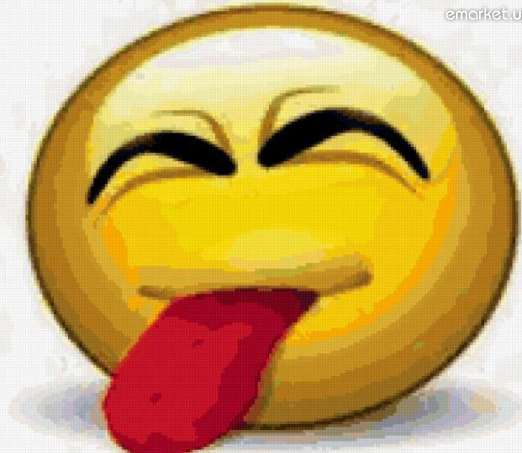 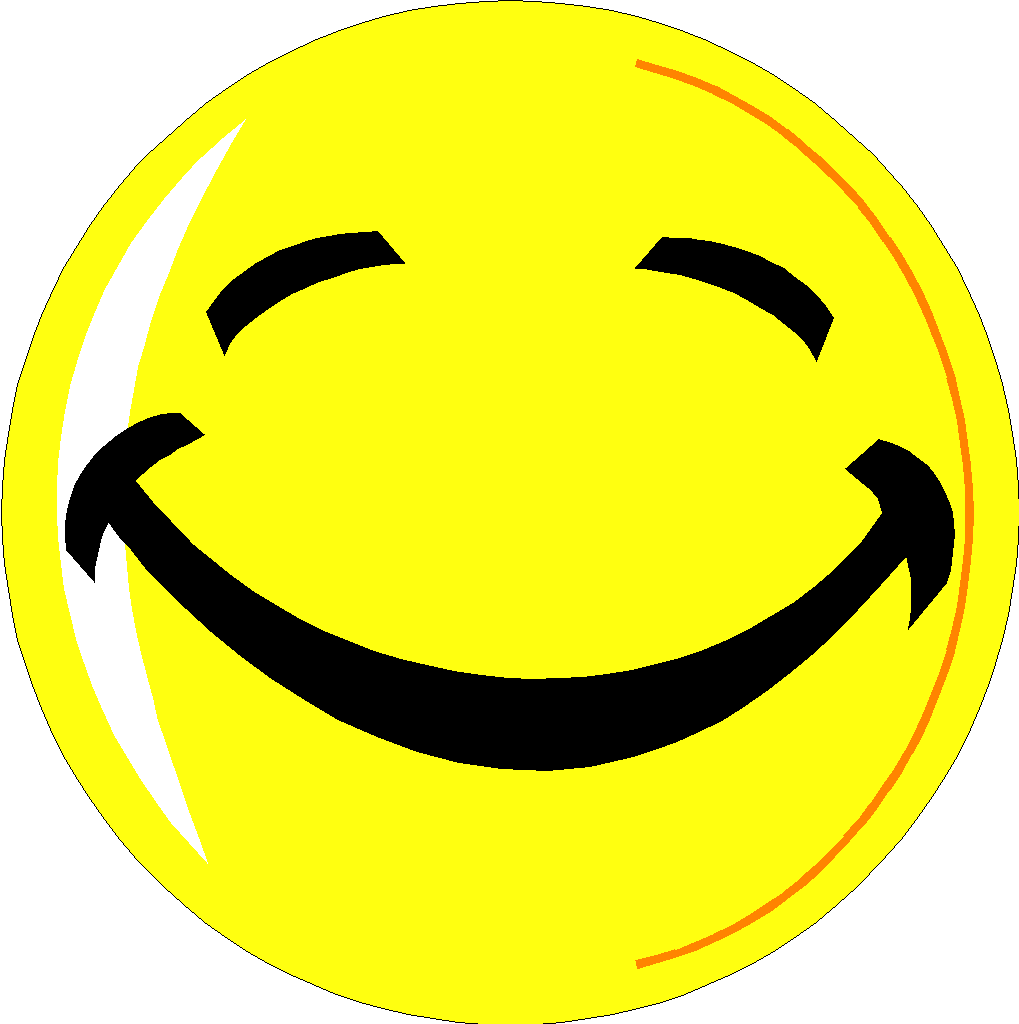 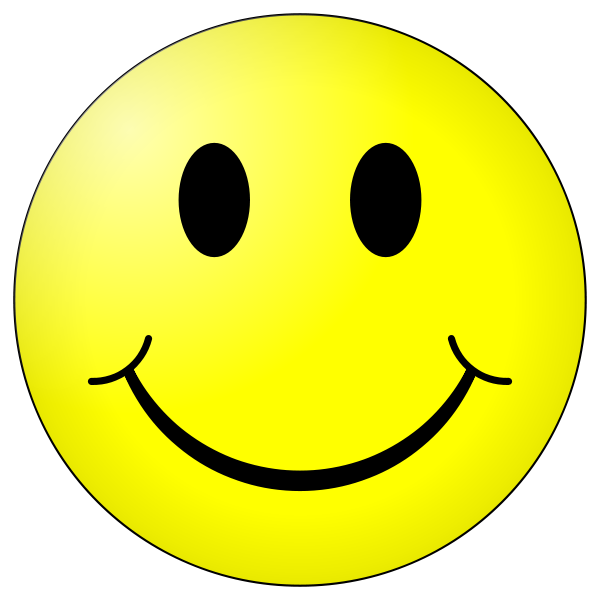 